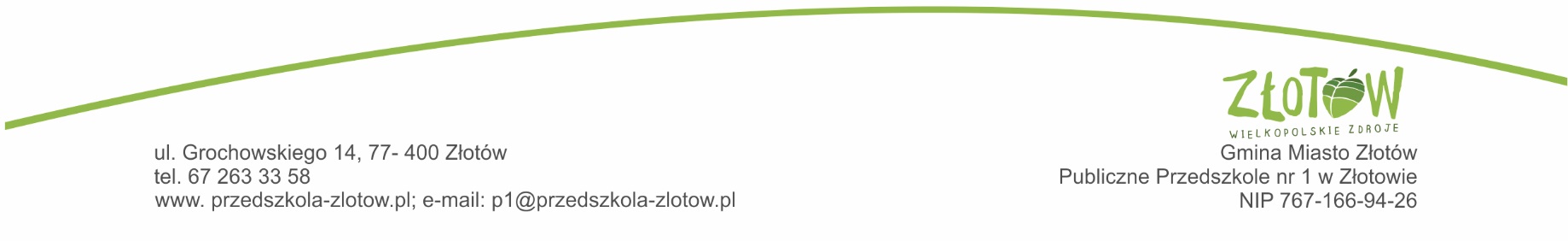 ZARZĄDZENIE NR 2/2019Dyrektora Publicznego Przedszkola nr 1 w Złotowiez dnia 07.02.2019 r. w sprawie wprowadzenia PROCEDURY  POSTĘPOWANIA Z DZIECKIEM CHORYM I PRZEWLEKLE CHORYMDziałając na podstawie:Ustawa z 14 grudnia 2016 r. – Prawo oświatowe (Dz.U. z 2017 r., poz. 59 ze zm.) Ustawa z 26 stycznia 1982 r. - Karta Nauczyciela (Dz.U. z 2017 r. poz. 1189 ze zm.) Rozporządzenie Ministra Edukacji Narodowej z 9 sierpnia 2017 r. w sprawie zasad organizacji i udzielania pomocy psychologiczno-pedagogicznej w publicznych przedszkolach, szkołach i placówkach (Dz. U. z 2017 r., poz. 1591)Rozporządzenie Ministra Edukacji Narodowej i Sportu z dnia 31 grudnia 2002 r. w sprawie bezpieczeństwa i higieny w publicznych i niepublicznych szkołach i placówkach (Dz. U. z 2003 r. Nr 6, poz. 69 z późn. zm.)      zarządzam, co następuje:§ 1W dniu 07.02.2019 r. wprowadzam Procedurę postępowania z dzieckiem chorym i przewlekle chorym  w Publicznym  Przedszkolu nr 1 w Złotowie. § 2Pracownicy przedszkola zobowiązani są do  zapoznania się  z Procedurą postępowania 
z dzieckiem chorym i przewlekle chorym   oraz  stosowania się ściśle do jej zaleceń. § 3 Zmiany w  Procedurze  postępowania z dzieckiem chorym i przewlekle chorym  wprowadzane są każdorazowo tekstem ujednoliconym.§ 4Zarządzenie wchodzi w życie z dniem podpisania.………………………………..…………..	                                                                                                         data     i    podpis dyrektora	Oświadczam, że zapoznałam/em się z Zarządzenie nr  2/2019 Dyrektora Publicznego Przedszkola 
nr 1 w Złotowie z dnia  07.02.2019r.  w sprawie wprowadzenia PROCEDURY  POSTĘPOWANIA 
Z DZIECKIEM CHORYM I PRZEWLEKLE CHORYMZałącznik nr 1 do Zarządzenia nr 2/2019Dyrektora  Publicznego Przedszkola Nr 1w Złotowie  z dnia 07.02.2019r.PROCEDURA POSTĘPOWANIA Z DZIECKIEM CHORYM I PRZEWLEKLE CHORYMOBOWIĄZUJĄCA W PUBLICZNYM PRZEDSZKOLU NR 1 W ZŁOTOWIEPodstawa prawna:Ustawa z 14 grudnia 2016 r. – Prawo oświatowe (Dz.U. z 2017 r., poz. 59 ze zm.)Podstawa prawna:Ustawa z 14 grudnia 2016 r. – Prawo oświatowe (Dz.U. z 2017 r., poz. 59 ze zm.)Ustawa z 26 stycznia 1982 r. - Karta Nauczyciela (Dz.U. z 2017 r. poz. 1189 ze zm.) Rozporządzenie Ministra Edukacji Narodowej z 9 sierpnia 2017 r. w sprawie zasad organizacji i udzielania pomocy psychologiczno-pedagogicznej w publicznych przedszkolach, szkołach i placówkach (Dz. U. z 2017 r., poz. 1591)Rozporządzenie Ministra Edukacji Narodowej i Sportu z dnia 31 grudnia 2002 r. 
w sprawie bezpieczeństwa i higieny w publicznych i niepublicznych szkołach 
i placówkach (Dz. U. z 2003 r. Nr 6, poz. 69 z późn. zm.)Cel procedury:Zasady postępowania mają zapewnić ochronę zdrowia dziecka, także przewlekle chorego, podczas jego pobytu w przedszkolu.Zakres procedury:Dokument reguluje zasady bezpiecznego i higienicznego pobytu dziecka w przedszkolu, określa sposoby monitorowania oraz uprawnienia i obowiązki nauczycieli oraz rodziców w stosunku do chorych dzieci.Postanowienia ogólne:W przedszkolu obowiązuje zakaz podawania dzieciom leków (antybiotyków, syropów, maści, żelów, itp.,) i preparatów zdrowotnych.Rodzice (opiekunowie prawni) zobowiązani są przyprowadzać do przedszkola dzieci zdrowe.Dziecka chorego lub podejrzanego o chorobę nie należy przyprowadzać do przedszkola.  Dzieci w stanach: infekcji np. zakatarzone, przeziębione, kaszlące, chorób skórnych, zakaźnych oraz po urazach, np. złamaniach, zabiegach chirurgicznych, itp., nie mogą uczęszczać do przedszkola do czasu całkowitego wyleczenia.Dyrektor lub nauczyciel ma prawo poprosić rodzica o dostarczenie zaświadczenia lekarskiego o braku przeciwwskazań do uczęszczania dziecka do przedszkola.Przyprowadzenie dziecka do przedszkola jest równoznaczne z wyrażeniem zgody rodziców (prawnych opiekunów) na udział dziecka we wszystkich zajęciach, spacerach i wycieczkach.Leki w przedszkolu mogą być podawane w szczególnych przypadkach, po to, aby umożliwić dziecku przewlekle choremu korzystanie z edukacji przedszkolnej. Dotyczy to również leków „lokomocyjnych” podawanych w dniu wycieczki autokarowej dzieciom, które nie tolerują jazdy autokarem - wymagane pisemne upoważnienie rodzica - (zał. 2).Rodzice (opiekunowie prawni) mają obowiązek udzielania nauczycielom wszelkich informacji dotyczących poważnych chorób, chorób przewlekłych czy dolegliwości dziecka (alergie pokarmowe i związane z nimi szczególne wymagania żywieniowe, schorzenia wziewne, choroby serca, cukrzyca, epilepsja czy epizody padaczkowe, itp.). Zgłoszenia wyłącznie w formie pisemnej 
z dołączonym zaświadczeniem lekarskim należy składać do dyrektora lub nauczyciela grupy. W przypadku choroby przewlekłej u dziecka, na rodzicu (opiekunie prawnym) spoczywa obowiązek przekazania nauczycielowi na piśmie szczegółowej i wyczerpującej informacji na temat chorób dziecka oraz wynikających z niej ograniczeń w funkcjonowaniu w grupie rówieśniczej.W przypadku występowania chorób przewlekłych rodzice (opiekunowie prawni) omawiają z nauczycielem sposób udzielania pomocy w stanach zagrożenia zdrowia np. sposób ułożenia dziecka do czasu przyjazdu lekarza lub rodzica (opiekuna prawnego), zapewniając w miarę możliwości spokój i bezpieczeństwo.Rodzice (opiekunowie prawni) powinni dostarczyć aktualne zaświadczenie lekarskie o przebiegu choroby przewlekłej dziecka.Nauczyciel w sali przedszkolnej w widocznym miejscu umieszcza numer telefonu do rodziców (prawnych opiekunów) dziecka przewlekle chorego. W razie sytuacji spowodowanej pogorszeniem się stanu zdrowia dziecka przewlekle chorego, nauczyciel równocześnie powiadamia dyrektora, pogotowie ratunkowe i rodziców (opiekunów prawnych) dziecka..Jeśli w przypadku dziecka przewlekle chorego zachodzi konieczność podawania leków podczas pobytu w przedszkolu, zgodę na podawanie leków dziecku może wyrazić nauczyciel, który odbył szkolenie z zakresu postępowania z dzieckiem przewlekle chorym w przedszkolu ( zał.1 ).Jeśli nauczyciel wyrazi zgodę na podawanie leków dziecku przewlekle choremu należy:zobowiązać rodziców (opiekunów prawnych) do przedłożenia pisemnego zaświadczenia lekarskiego o chorobie dziecka i o konieczności podawania mu leków na terenie placówki oraz nazwie leku, sposobie i okresie jego podawania,wymagać od rodziców (opiekunów prawnych) pisemnego upoważnienia do podawania leków, kontroli cukru we krwi u dziecka chorego na cukrzycę ( zał.3 ),powiadomić dyrektora o sytuacji i przekazać dokumentację medyczną dziecka oraz upoważnienie rodziców (opiekunów prawnych),na podstawie zaświadczenia lekarskiego i upoważnienia rodziców (opiekunów prawnych) dyrektor wyznacza spośród pracowników (za ich zgodą) osoby pracujące w grupie do podawania dziecku leku. Jedna z osób podaje lek, a druga nadzoruje tę czynność. Obydwie wyznaczone osoby są zobowiązane potwierdzić podanie dziecku leku poprzez złożenie czytelnych podpisów w sporządzonym rejestrze. Rejestr zawiera imię i nazwisko dziecka, nazwę podawanego leku, dawkę leku, datę i godzinę (zał.4).Po każdej dłuższej nieobecności z powodu choroby, w tym choroby zakaźnej, rodzice (opiekunowie prawni) zobowiązani są do przedłożenia zaświadczenia lekarskiego lub pisemnego oświadczenia rodziców (opiekunów prawnych) potwierdzającego zakończenie leczenia i braku przeciwwskazań do uczęszczania dziecka do przedszkola.Nauczyciele na bieżąco informują rodziców o samopoczuciu dziecka lub zauważonych zmianach w zachowaniu w czasie pobytu w przedszkolu.Jeżeli w przedszkolu nauczyciel zauważy u dziecka objawy wskazujące na stan chorobowy ( podwyższona temperatura ciała, uporczywy kaszel, uporczywy katar, wymioty, biegunka, ból brzucha, głowy, ucha, gardła, wysypka niewiadomego pochodzenia, urazy, wyraźne zmiany w zachowaniu, itp. ) natychmiast powiadamia rodziców (prawnych opiekunów) o dolegliwościach dziecka. Po otrzymaniu od nauczyciela informacji o stanie zdrowia dziecka, rodzice (opiekunowie prawni)  są zobowiązani do niezwłocznego odebrania dziecka z przedszkola.W sytuacji niemożności nawiązania kontaktu z rodzicami (opiekunami prawnymi), nauczyciel podejmuje wszelkie dostępne czynności w celu nawiązania kontaktu z osobami upoważnionymi przez rodziców (opiekunów prawnych) do odbioru dziecka. Numery telefonów osób upoważnionych do odbioru dziecka rodzice (prawni opiekunowie) podają na upoważnieniu.Nauczyciel lub inny pracownik wyznaczony przez dyrektora opiekuje się dzieckiem do czasu przybycia rodziców (opiekunów prawnych) lub osób upoważnionych.W sytuacjach nagłych (utrata przytomności, zasłabnięcia i omdlenia, złamania, krwotoki, zwichnięcia, urazy, ciała obce w nosie, gardle, oku, uchu, ukąszenia i użądlenia, oparzenia i odmrożenia, zatrucia) nauczyciel jest zobowiązany do podjęcia działań związanych z udzieleniem pomocy przedmedycznej w zakresie posiadanych umiejętności oraz wezwania pogotowia ratunkowego, a także zawiadomienia rodziców (opiekunów prawnych)  i dyrektora przedszkola o zaistniałym zdarzeniu. Postanowienia końcowe:Procedura postępowania z dzieckiem chorym i przewlekle chorym  obowiązuje wszystkich pracowników Publicznego Przedszkola nr 1 w Złotowie oraz rodziców (opiekunów prawnych) dzieci uczęszczających do przedszkola.Z procedurą postępowania z dzieckiem chorym i przewlekle chorym  rodzice (opiekunowie prawni) zostają zapoznani poprzez stronę www przedszkola oraz tablicę ogłoszeń dla rodziców.Zmian w niniejszej procedurze dokonuje dyrektor w formie pisemnej, po zasięgnięciu opinii rady pedagogicznej. Wprowadzane są one każdorazowo tekstem ujednoliconym.Procedura zaopiniowania pozytywnie przez Radę Pedagogiczną Publicznego Przedszkola nr 1 w Złotowie w dniu 06.02.2019r. ZAŁĄCZNIKI : ZAŁĄCZNIK NR 1 – Upoważnienie rodziców (opiekunów prawnych) do podawania leków dziecku z chorobą przewlekłą wraz z dokumentacją medyczną dziecka i zaświadczeniem lekarskim.ZAŁĄCZNIK NR 2 – Upoważnienie rodziców (opiekunów prawnych) do podawania leków dziecku z chorobą lokomocyjną.  ZAŁĄCZNIK NR 3 – Zgoda nauczyciela/pracownika do podawania leków dziecku z chorobą przewlekłą. ZAŁĄCZNIK NR 4 – Rejestr podawanych leków.  Załącznik nr 1 UPOWAŻNIENIE RODZICÓW DO PODAWANIA LEKÓW DZIECKU Z CHOROBĄ PRZEWLEKŁĄJa, niżej podpisany ...........................................................................................................................................................                                                  (imię, nazwisko rodzica/opiekuna prawnego)upoważniam Panią ...........................................................................................................................................................                                           (imię, nazwisko pracownika przedszkola)do podawania mojemu dziecku ........................................................................................................................................                                                                       (imię, nazwisko dziecka)Leku ............................................................................................................................................................................................................................................................................................................................................................................                                                 (nazwa leku, dawka, częstotliwość podawania/godzina, okres leczenia)Do upoważnienia dołączam aktualne zaświadczenie lekarskie o konieczności podawania leku wraz z dokumentacją medyczną dziecka.Złotów, dnia …………….          ………………..………..…...............................................................................                                                                               (podpis - imię, nazwisko rodzica/opiekuna prawnego)Załącznik nr 2 UPOWAŻNIENIE RODZICÓW DO PODAWANIA LEKÓW DZIECKUZ CHOROBĄ LOKOMOCYJNĄJa, niżej podpisany ..........................................................................................................................................                                                  (imię, nazwisko rodziców (opiekunów prawnych)upoważniam Panią ..........................................................................................................................................                                                            (imię, nazwisko pracownika przedszkola)do podawania mojemu dziecku                        
                                       ....................................................................................................................                                                                          (imię, nazwisko dziecka)leku................................................................................................................................................................................................................................................................................................................        ...........................................................................................................................................................                                                               (nazwa leku,  dawka, częstotliwość podawania/godzina)Złotów,  dnia …………….  …………………………………………………………..……………                                                       Podpis - imię, nazwisko rodziców (opiekunów prawnych)Załącznik nr 3ZGODA NAUCZYCIELA /PRACOWNIKA PRZEDSZKOLA NA PODAWANIE LEKÓW DZIECKU Z CHOROBĄ PRZEWLEKŁĄJa, niżej podpisana …......................................................................................................................................................................................                                                              ( imię, nazwisko pracownika przedszkola)wyrażam zgodę na podawanie dziecku ….......................................................................................................................................................................................                                                                               (imię, nazwisko dziecka)Leku ......................................................................................................................................................................................................................................................................................................................................................................................                                           (dawka, nazwa leku, częstotliwość podawania/godzina, okres leczenia)                                                                                                      ...................................................................................                                                                                                    (imię, nazwisko pracownika przedszkola)Oświadczam, że zostałam poinstruowana o sposobie podania leku (wykonania czynności medycznej).                                                                                                       ...................................................................................                                                                                                              (imię, nazwisko pracownika przedszkola)Załącznik nr 4REJESTR PODAWANYCH LEKÓW:Lp.Nazwisko i imięData zapoznania się 
z zarządzeniemCzytelny podpisImię i nazwisko dziecka Nazwa podawanego leku Data i godzina podania leku DawkaPodpisy osób upoważnionych do podania leku